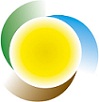 PRAVILNIKza provedbu Programapovećanja energetske učinkovitosti obiteljskih kućaLokve, lipanj 2014PRAVILNIKza provedbu programaPovećanja energetske učinkovitosti obiteljskih kućaČlanak 1.PREDMET PRAVILNIKAOvim pravilnikom određuju se kriteriji i postupak prema kojemu će Jedinica lokalne, područne ili regionalne samouprave (u tekstu: Provoditelj natječaja) i Fond za zaštitu okoliša i energetsku učinkovitost nepovratnim novčanim sredstvima subvencionirati provedbu Programa „Povećanja energetske učinkovitosti obiteljskih kuća“ tijekom 2014. godine (u tekstu: Projekt EnU).Članak 2.PRAVO NA KORIŠTENJE SUFINANCIRANJAPravo na korištenje nepovratnih novčanih sredstava (u tekstu: sufinanciranje) Provoditelja natječaja i Fonda za zaštitu okoliša i energetsku učinkovitost može ostvariti fizička osoba na obiteljskoj kući u osobnom vlasništvu ili u vlasništvu člana/članova njene uže obitelji (u tekstu: podnositelj prijave). Prebivalište podnositelja prijave mora biti na adresi predmetne obiteljske kuće na kojoj se planiraju mjere povećanja energetske učinkovitosti, a koja se nalazi na području Provoditelja natječaja. Predmetom subvencioniranja ne mogu biti :obiteljske kuće za koje je pokrenut postupak legalizacije sukladno odredbama Zakona o postupanju s nezakonito izgrađenim zgradama (NN 86/12, 143/13) sve do pozitivnog okončanja postupka,objekti u izgradnji.Obiteljska kuća (u tekstu: kućanstvo) u smislu ovog Pravilnika je stambena kuća koja:ima najmanje 50% bruto podne površine namijenjeno za stanovanje; ima najviše dvije stambene jedinice;izgrađena na zasebnoj čestici ;građevinske bruto površine do 400 m2;Članak 3.PREDMET I PRIHVATLJIVI TROŠKOVI SUFINANCIRANJASredstvima Provoditelja natječaja i Fonda za zaštitu okoliša i energetsku učinkovitost subvencionirati će se provedba mjera za povećanje energetske učinkovitosti kod fizičkih osoba u kućanstvima na području Provoditelja natječaja.Subvencionirati će se provedba sljedećih mjera povećanja energetske učinkovitosti (u tekstu: mjere EnU), te izrada energetskog pregleda i energetskog certifikata obiteljske kuće nakon provedbe Projekta:zamjena postojeće ugradnjom nove vanjske stolarije (u tekstu: mjera EnU 1); povećanje toplinske zaštite ovojnice obiteljske kuće (u tekstu: mjera EnU 2)povećanje energetske učinkovitosti sustava:grijanja ugradnjom plinskih kondenzacijskih kotlova (u tekstu: mjera EnU 3)prozračivanja ugradnjom uređaja za povrat topline otpadnog zraka (rekuperatora) (u tekstu: mjera EnU 4)Nakon provedbe mjere EnU 1 ili mjere EnU 2 potrebno je izraditi energetski pregled i energetski certifikat kućanstva. Trošak izrade energetskog pregleda i energetskog certifikata prihvatljiv je trošak subenvcije.Pojedina fizička osoba temeljem ovog Projekta može podnijeti samo 1 (jednu) prijavu na Natječaj za dodjelu sufinanciranja, i može prijaviti jednu, više ili sve od navedenih mjera EnU na obiteljskoj kući.Provoditelj natječaja i Fond za zaštitu okoliša i energetsku učinkovitost subvencionirat će samo prihvatljive troškove mjera EnU koji su definirani ovim Pravilnikom. Prihvatljivi troškovi smatrat će se svi troškovi nastali nakon dana objave Javnog natječaja, ali uz uvjet provjere točnosti prijavljenih početnih/zatečenih stanja utvrđenih terenskim pregledom. (Primjerice, može se priznati trošak kupovine stolarije nakon dana objave Javnog natječaja no ugradnja i trošak ugradnje dopušteni su tek nakon izvršenog terenskog pregleda.)Navedeni terenski pregled kojeg provodi Provoditelj natječaja obaviti će prije nego što se pokrene postupak ocjenjivanja zahtjeva Podnositelja prijave od stanje Provoditelja natječaja.U nastavku se navode komponente sustava mjera Enu koje se smatraju prihvatljivim troškom dok se sav ostali materijal, oprema ili usluga radova koji nije naveden u nastavku , a eventualno se može pojaviti u tekstu provedbe mjera Enu, smatra neprihvatljivim troškom te ga investitor snosi u 100% iznosu.Da bi se stavke u nastavku smatrale prihvatljivim troškom potrebno je:osigurati i dokazati tehničku i stručnu sukladnost za pojedine komponente mjera EnU sukladno uputama navedenim u nastavku (vidi: Tehnička sukladnost i stručna sposobnost);osigurati koeficijente prolaska topline za pojedine komponente mjera EnU sukladno uputama navedenim u nastavku (vidi: Minimalni tehnički uvjeti).Zamjena postojeće ugradnjom nove vanjske stolarije (mjera EnU 1)Pod zamjena postojeće ugradnjom nove vanjske stolarije podrazumijevaju se sljedeće komponente: Demontaža stare stolarijeDobava i ugradnja nove stolarijeZidarski/ličilački popravci Unutarnje i vanjske klupčiceZaštita od sunca (rolete, grilje ili škure)Mjeru je potrebno provesti na kompletnoj vanjskoj stolariji grijanih prostorija kućanstva.Stručna sposobnost: 	Izvođač radova mora posjedovati Suglasnost za obavljanje djelatnosti građenja za skupine „I 7“ za radove na ugradnji vanjske stolarije, ili jednu od skupina „A, B, C, D, E, F, G, H“ definirane prema Pravilniku o suglasnostima za započinjanje obavljanja djelatnosti građenja (NN 43/09) koji je donesen na temelju članka 46. Zakona o arhitektonskim i inženjerskim poslovima i djelatnostima u prostornom uređenju i gradnji (NN 152/08) (u tekstu: Izvođač radova).Tehnička sukladnost: Svi dijelovi vanjske stolarije (staklo, okvir, ispuna i dr.) moraju imati važeću Izjavu o svojstvima ili Izjavu o sukladnosti sukladno Zakonu o građevnim proizvodima (NN 76/13) koju osigurava proizvođač.Izvođač radova dužan je izdati Izjavu o jamstvenom roku na izvedene radove na  rok od minimalno 2 godina.	Minimalni tehnički uvjeti:Provedbom mjere EnU potrebno je postići jednak ili manji koeficijent prolaza topline pojedinih dijelova vanjske stolarije kako slijedi:U ≤1,4 za komplet i ≤1,1 za staklo za Θe,mj,min≤3 ⁰C;Koeficijenti prolaza topline pojedinih dijelova vanjske stolarije biti će definirani Ugovorom (vidi članak 4b.).Izračun i iskaz koeficijenta prolaska topline dijela vanjske stolarije prije i nakon provedbe mjere EnU potrebno je dokazati u projektnoj dokumentaciji ovjerenoj od strane ovlaštenog inženjera.Povećanje toplinske zaštite ovojnice obiteljske kuće (mjera EnU 2)Pod povećanje toplinske zaštite ovojnice obiteljske kuće podrazumijevaju se sljedeće komponente:Radovi na krovu – grupe prihvatljivih radovaKrovni pokrov-crijep, šindra, ravni krov, zeleni krovKrovna konstrukcija – slojevi pokrova (ovojnica) a ne nosiva krovna konstrukcija (stupovi, grede i sl.)Toplinska izolacijaHidroizolacijaOblaganje podgleda - gips karton ploče, drvoLimarski radovi - opšavi, oluciToplinska izolacija vanjskih zidova – grupe prihvatljivih radovaEtics fasadni sustav - komplet (toplinska izolacija, mrežica, glet masa, žbuka, boja)Ventilirana fasada - kompletFasadni paneli - kompletTermo žbuka-ukoliko se postižu Fondu prihvatljive vrijednosti koef. prolaska topline „U“Unutarnje oblaganje zidova- gips karton ploče, drvo, žbukaMjeru je potrebno provesti na svim vanjskim zidovima grijanih prostorija kućanstva.Podovi prema tlu – grupe prihvatljivih radova EstrihToplinska izolacijaHidroizolacijaUkopani dijelovi ovojnice – grupe prihvatljivih radova HidroizolacijaToplinska zaštitaUnutarnje oblaganje zidova - gips karton ploče, drvo, žbukaPod prema vanjskom prostoru – grupe prihvatljivih radova EstrihEtics fasadni sustav-komplet (toplinska izolacija, mrežica, glet masa, žbuka, boja)Fasadni sustav - kompletTermo žbuka-ukoliko se postižu Fondu prihvatljive vrijednosti koef. prolaska topline „U“Pod prema negrijanom podrumu – grupe prihvatljivih radovaEstrihToplinska izolacijaStrop prema negrijanom tavanu – grupe prihvatljivih radova Toplinska izolacijaOblaganje podgleda - gips karton ploče, drvoStručna sposobnost:	Izvođač radova mora posjedovati Suglasnost za obavljanje djelatnosti građenja za skupine „I 5“ ili „I 4“ za radove na ugradnji toplinske izolacije vanjskih zidova ili jednu od skupina „A, B, C, D, E, F, G, H“ definirane prema Pravilniku o suglasnostima za započinjanje obavljanja djelatnosti građenja (NN 43/09) koji je donesen na temelju članka 46. Zakona o arhitektonskim i inženjerskim poslovima i djelatnostima u prostornom uređenju i gradnji (NN 152/08) (u tekstu:  Izvođač radova).Tehnička sukladnost: Svi dijelovi povezanog ETICS sustava moraju imati važeću Izjavu o svojstvima ili Izjavu o sukladnosti sukladno Zakonu o građevnim proizvodima (NN 76/13) koju osigurava proizvođač.Izvođač radova dužan je izdati izjavu o jamstvenom roku na izvedene radove na  rok od minimalno 2 godine.	Minimalni tehnički uvjeti:Provedbom mjere EnU potrebno je postići minimalno ukupni koeficijent prolaza topline:≤0,20 za Θe,mj,min≤3 ⁰C za krov, strop i pod grijanog prostora (Θi>18 ⁰C) prema vanjskom ili negrijanom prostoru (podrumu, garaži),≤0,25 za Θe,mj,min≤3 ⁰C za vanjski zid grijanog prostora, ≤0,25 za Θe,mj,min≤3 ⁰C za pod prema tlu i ukopane dijelove grijanog prostora.Točna debljina toplinske izolacije koju je potrebno ugraditi na vanjski zid bit će definirana Ugovorom o međusobnim pravima i obvezama u svezi subvencioniranja troškova provedbe mjera povećanja energetske učinkovitosti (u tekstu: Ugovor, vidi članak 4a.)Povećanje energetske učinkovitosti sustava Povećanje energetske učinkovitosti sustava grijanja ugradnjom plinskih kondenzacijskih kotlova (mjera EnU 3)Pod povećanje energetske učinkovitosti sustava grijanja ugradnjom plinskih kondenzacijskih kotlova podrazumijevaju se sljedeće komponente:kondenzacijski kotao, oprema za automatsku regulaciju kotla, spremnici tople vode, pumpne grupe, ekspanziona posuda, ventili (zaporni, nepovratni i sigurnosni), razvod grijanja, ogrjevna tijela, automatska regulacija, pribor za postavljanje i ostala potrebna oprema za pravilno funkcioniranje cjelokupnog sustava te pripadajući građevinski radovi nužni za ugradnju prethodno navedene opreme (prodori, betoniranje postolja,…);Tehnička sukladnost: Izvođač radova dužan je izdati izjavu o jamstvenom roku na izvedene radove na  rok  od minimalno 2 godine.Povećanje energetske učinkovitosti sustava prozračivanja ugradnjom uređaja za povrat topline otpadnog zraka (rekuperatora) (mjera EnU 4)Pod povećanje energetske učinkovitosti sustava prozračivanja ugradnjom uređaja za povrat topline otpadnog zraka (rekuperatora) podrazumijevaju se sljedeće komponente:Uređaj s povratom otpadne topline zraka, ostala oprema primarnog kruga [dizalica topline - A energetska klasa prema Eurovent Energy Efficiency Classification: zrak-zrak (COP≥3,6; EER≥3,2),  zrak-voda (COP≥3,2; EER≥3,1),  automatska regulacija, pribor za postavljanje], razvod kanala, usisni i strujni elementi, ostala potrebna oprema za pravilno funkcioniranje cjelokupnog sustava te pripadajući građevinski radovi nužni za ugradnju prethodno navedene opreme (prodori, betoniranje postolja,…)Tehnička sukladnost: Izvođač radova dužan je izdati izjavu o jamstvenom roku na izvedene radove na  rok  od minimalno 2 godine.Članak 4.VISINA UDJELA SUBVENCIONIRANJA Ukupna raspoloživa sredstva za subvencioniranje projekata poticanja energetske učinkovitosti u obiteljskim kućama u okviru ovog Natječaja iznose najviše 39.000,00 kuna, pri čemu Fond za zaštitu okoliša i energetsku učinkovitost sudjeluje sa najviše 36.000,00 (60%), a JLS sa najviše s 3.000,00 kuna (5%).Oprema i ugradnja mjera za povećanje energetske učinkovitosti kod fizičkih osoba u kućanstvima subvencionirat će se nepovratnim novčanim sredstvima Fonda i Provoditelja natječaja pomoću Vrijednosnog kupona.Opravdani troškovi opreme i ugradnje mjera za povećanje energetske učinkovitosti subvencionirat će se u iznosu od 65% nepovratnih sredstava, odnosno do maksimalnog iznosa po obiteljskoj kući od 39.000.000,00 kn (uključujući zakonsku stopu PDV-a) .Članak 5.UVJETI KOJIMA PODNOSITELJI PRIJAVA MORAJU UDOVOLJAVATIPodnositelj prijave može biti isključivo vlasnik kućanstva, ili predmetna obiteljska kuća može biti u vlasništvu člana/članova njegove uže obitelji, sukladno članku 2. ovog Pravilnika. Uvjeti kojima podnositelj prijave mora udovoljavati kako bi ostvario pravo na subvenciju:punoljetne, fizičke osobe s prebivalištem na području Provoditelja Natječaja;posjeduje dokaz o vlasništvu nad izgrađenom obiteljskom kućom na kojem se planira provedba mjera EnU; pri čemu kuća ne mora biti isključivo u osobnom vlasništvu Podnositelja prijave već može biti i u vlasništvu člana/članova uže obiteljiima prijavljeno prebivalište na adresi obiteljske kuće na kojoj se planira provedba mjera EnU, a koji se nalazi na području Provoditelja natječaja; posjeduje dokaz da je kuća postojeća u smislu Zakona o gradnji (NN 153/13); obvezuje se da će savjesno i cjelovito popuniti Prijavni obrazac za podnošenje zahtjeva za sufinanciranje mjera EnU sa točnim podacima;obvezuje se da će ugraditi mjeru EnU tek nakon  dana provedenog terenskog pregleda i točnosti prijavljenih početnih/zatečenih stanja obiteljskih kuća. Ukoliko podnositelj prijave ne zadovoljava jedan ili više od navedenih uvjeta njegova prijava automatski će se isključiti iz daljnjeg postupka.Članak 6.OBAVEZNA DOKUMENTACIJAPodnositelj prijave na Natječaj dužan je dostaviti sljedeću dokumentaciju:1. potpisan i cjelovito popunjen Prijavni obrazac za podnošenje zahtjeva za sufinanciranje mjera EnU (u tekstu: Prijavni obrazac) kojeg ovjerava vlasnik ili u slučaju većeg broja vlasnika svi suvlasnici 2. za podnositelja prijave: presliku osobne iskaznice (OBOSTRANA PRESLIKA) ili uvjerenje o prebivalištu podnositelja prijave ne starije od 30 dana (IZVORNIK);3. za sve ostale osobe s prebivalištem na adresi predmetnog kućanstva: presliku osobne iskaznice (OBOSTRANA PRESLIKA) ili uvjerenje o prebivalištu (IZVORNIK, ne stariji od 30 dana) ;4. vlasnički list (gruntovni izvadak) za kućanstvo na koje se planira provedba mjera EnU (IZVORNIK, ne stariji od 30 dana);Ukoliko Podnositelj/ica prijave nije vlasnik/ca obiteljske kuće za koju se planiraju mjere energetske učinkovitosti, mora dostaviti suglasnost svih (su)vlasnika;Ukoliko je Podnositelj/ica prijave vlasnik dijela obiteljske kuće, a za koju se planira provesti mjere energetske učinkovitosti na zajedničke dijelove objekta, mora dostaviti suglasnost ostalih suvlasnika.5. dokaz da je obiteljska kuća na kojoj se provodi mjera EnU postojeća (PRESLIKA IZVORNIKA) – priznaju se dokumenti sukladno Zakonu o gradnji (NN 153/13);Kao dokaz legalnosti potrebno je priložiti jedan od ponuđenih dokaza:izvršna dozvola za građenje građevine (građevinska dozvola ili rješenje o uvjetima građenja ili potvrda glavnog projekta ili rješenje za građenje ili građevna dozvola ili lokacijska dozvola kojom se dozvoljava građenje ili građevna dozvola za jednostavne građevine ili rješenje o uvjetima uređenja prostora ili rješenje kojim se odobrava građenje) ili;rješenje o izvedenom stanju, uporabna dozvola ili rješenje o uporabi s vidljivim datumom izdavanja izvršne dozvole za građenje ili;potvrdu da je građevina izgrađena prije 15. veljače 1968. godine ili;rješenje o izvedenom stanju za nezakonito izgrađene zgrade sukladno članku 8. Zakona o postupanju sa nezakonito izgrađenim zgradama (NN 86/12).6.  projektantski troškovnik ili neobvezujući ponudbeni troškovnik proizvođača/dobavljača radova sa detaljnom specifikacijom (prema uvjetima Natječaja);7. za zaštićene objekte potrebno je priložiti mišljenje nadležnog Konzervatorskog odjela, Uprave za zaštitu kulturne baštine Ministarstva kulture Republike Hrvatske;
Podnositelj prijave je dužan u roku 45 dana od zaprimanja  Zaključka o utvrđivanju bodovne liste i odabiru korisnika sufinanciranja dostaviti JLP(R)S  projektnu dokumentaciju (minimalno na razini glavnog projekta sa snimkom postojećeg stanja) izrađenu i ovjerenu od strane ovlaštenog inženjera odgovarajuće struke, s ponudbenim troškovnikom rekonstrukcije postojeće zgrade – u protivnom gubi pravo na odobrena sredstva,  nakon čega je JLP(R)S dužna s fizičkom osobom sklopiti Ugovor o međusobnim pravima i obvezama u svezi subvencioniranja troškova provedbe mjera povećanja energetske učinkovitosti obiteljskih kuća.OPCIONALNA DOKUMENTACIJASamo u slučaju kada brojevi katastarske čestice (iz dokaza legalnosti izgrađene građevine- točka 5. članka 6.) i zemljišno knjižne čestice (iz vlasničkog lista – točka 4. članka 6.) nisu identični potrebno je dostaviti:
Uvjerenje područnog ureda za katastar kojim se potvrđuje istovjetnost traženih katastarskih čestica sa zemljišnom knjižnim česticama (gruntovnim česticama) (IZVORNIK ili PRESLIKA IZVORNIKA).Dokumentacija se smatra cjelovitom ukoliko sadržava  točke 1.,2., 3., 4.,5. i 6. ovog članka te opcionalnu dokumentaciju samo ukoliko se brojevi katastarske i zemljišno knjižne čestice razlikuju u dostavljenom dokazu o legalnosti građevine i vlasničkom listu za istu predmetnu građevinu. Ukoliko podnositelj prijave ne dostavi cjelovitu dokumentaciju prijava se isključuje iz daljnjeg postupka te podnositelj prijave nema pravo na žalbu.Članak 7.OBJAVA NATJEČAJAJavni natječaj objavit će Provoditelj natječaja na službenoj internetskoj stranici Provoditelja natječaja, a obavijest o objavi javnog natječaja može se objaviti i u jednoj od dnevnih tiskovina kao i u službenom glasniku Provoditelja natječaja.Članak 8.NAČIN DOSTAVE, VRIJEME I MJESTO PRIJAVEPrijava na natječaj se dostavlja kao preporučena pošiljka sa povratnicom u pisanom obliku, u zatvorenoj omotnici s imenom i prezimenom te adresom podnositelja prijave na adresu definiranu u članku 20. ovog Pravilnika, uz naznaku: Projekt EnU 2014 – Ne otvaraj , ili osobno u uredovno vrijeme Provoditelja natječaja.Krajnji rok za podnošenje prijava utvrđuje se u Javnom natječaju.Prijave će se zaprimati 45 dana od dana objave natječaja. Nepotpune prijave, prijave koje nisu predmet ovog natječaja kao i prijave dostavljene nakon isteka roka neće se razmatrati. Članak 9.PREGLED PRIJAVAIzvršno tijelo Provoditelja natječaja imenuje povjerenstvo za pregled i ocjenjivanje prijava pristiglih na javni natječaj Provoditelja natječaja (u tekstu: Povjerenstvo). Povjerenstvo provjerava cjelovitost pristigle dokumentacije te točnost vrijednosti upisanih u Prijavni obrazac. U svrhu provjere točnosti upisanih vrijednosti obavit će se terenski pregled prijavljenih kućanstava s cjelovitom dokumentacijom. Pregledom kućanstava utvrditi će se usklađenost upisanih vrijednosti u Prijavnom obrascu sa zatečenim stanjem u obliku Zapisnika o provedenom pregledu stambenih objekata koji sadržava stvarne zatečene vrijednosti kućanstva sa priloženom fotodokumentacijom kao dokaza postojećeg stanja. Pri pregledu pristiglih prijava obvezno se provjerava:pravovremenost pristigle prijave;zadovoljavanje uvjeta podnositelja prijave (sukladno članku 5. ovog Pravilnika);cjelovitost prijave prema potrebnoj dokumentaciji  (sukladno članku 6. ovog Pravilnika);točnost podataka upisanih u Prijavni obrazac (sukladno članku 9. ovog Pravilnika).Ukoliko prijava ne zadovoljava navedene uvjete automatski se isključuje iz daljnjeg postupka ocjenjivanja.Članak 10.OCJENJIVANJE PRIJAVAPrijave koje nisu isključene sukladno uvjetima iz članka 9. ovog Pravilnika ocijeniti će Povjerenstvo.Ukupan broj bodova koje pojedina prijava može ostvariti iznosi 220. Bodovanje se vrši prema dva osnovna kriterija s obzirom na predmet prijave sukladno članku 3. ovog Pravilnika. Prijave će se bodovati prema sljedećim kriterijima:1. Tehno-ekonomska opravdanost provedbe mjere EnU na prijavljenom kućanstvu
(najveći ukupan broj bodova 55);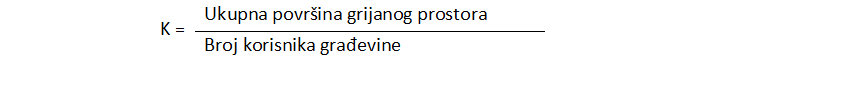 , gdje je K faktor iskorištenja  površine2. Zatečeno stanje sustava za grijanje  prostora (najveći ukupan broj bodova 30);energent isključivo električna energija, elektrootporno grijanje (30 bodova)energent lož ulje (20 bodova)energent UNP, prirodni plin, sustav daljinskog grijanja (10 bodova)energent biomasa (drvna sječka, peleti, briketi, cjepanice ili ostali drvni ostatak), geotermalna dizalica topline ili drugi obnovljivi izvor energije (0 bodova)Ukoliko se u prijavnom obrascu navedu dva ili više odgovora za kriterij Zatečeno stanje sustava za grijanje, pri dodjeljivanju bodova za predmetni kriterij bodovati će se primarni izvor za grijanje u 3/5 iznosa i bodovi sekundarnog izvora u 2/5 iznosa.3. Zatečeno stanje sustava za prozračivanje  prostora (najveći ukupan broj bodova 30);energent isključivo električna energija, elektrootporno grijanje (30 bodova)energent lož ulje (20 bodova)energent UNP, prirodni plin, sustav daljinskog grijanja (10 bodova)energent biomasa (drvna sječka, peleti, briketi, cjepanice ili ostali drvni ostatak), geotermalna dizalica topline ili drugi obnovljivi izvor energije (0 bodova)Ukoliko se u prijavnom obrascu navedu dva ili više odgovora za kriterij Zatečeno stanje sustava za prozračivanje, pri dodjeljivanju bodova za predmetni kriterij bodovati će se primarni izvor za prozračivanje u 3/5 iznosa i bodovi sekundarnog izvora u 2/5 iznosa.4. Zatečeno stanje konstrukcijskih dijelova građevine – zadovoljavajuća toplinska zaštita, opće stanje fasade, stolarije i dr. (najveći ukupan broj bodova 30) i tip konstrukcije vanjskog zida( ukupan broj bodova dobije se zbrajanje bodova prema debljini toplinske izolacije i tipu konstrukcije većeg dijela vanjskog zida);Prijava za sufinanciranje Toplinske zaštite vanjske ovojnice a1. Vanjski zidUkupna debljina sloja fasadne toplinske zaštite vanjskog zida (toplinska žbuka, stiropor ili kamena vuna) :0 cm  (15 bodova) toplinska žbuka  1-3 cm (10 bodova) 4-5 cm (7 bodova) 6-9 cm (5 bodova) 10-14 cm (3 boda) 15 cm ili više (0 bodova)      Tip konstrukcije vanjskog zida:Armirano betonski zid (15 bodova)Lakobetonski blokovi (12 bodova)Puna opeka (10 bodova)Blok (šuplja) opeka (7 bodova)Kamen, drvo (5 bodova)Porobeton ili termoblok, zid s termožbukom (3 boda)a2) Krov ili strop:Ukupna debljina sloja fasadne toplinske zaštite krova, poda ili stropa (stiropor ili kamena vuna) :0 cm  (30 bodova) 1-3 cm (25 bodova) 4-5 cm (15 bodova) 6-9 cm (10 bodova) 10-14 cm (5 boda) 15 cm ili više (0 bodova) a3) PodUkupna debljina sloja fasadne toplinske zaštite krova, poda ili stropa (stiropor ili kamena vuna) :0 cm  (15 bodova) 1-3 cm (10 bodova) 4-5 cm (5 bodova) 6-9 cm (2 bodova) 10-14 cm (0 boda) Ukoliko se u prijavnom obrascu ne navede odgovor za kriterij Toplinske zaštite vanjske ovojnice i tip konstrukcije neće se dodijeliti bodovi za predmetni kriterij.b) Prijava za sufinanciranje Energetski učinkovite vanjske stolarije (prozora i vrata)Tehničke karakteristike vanjske stolarije:jednostruko staklo (30 bodova) dvostruko obično staklo (20 boda) dvostruko izo staklo (15 bodova)dvostruko izo staklo s low-e premazom (10 bodova)trostruko izo staklo (5 bodova)trostruko izo staklo s low-e premazom (0 bodova)Ukoliko se u prijavnom obrascu navedu dva ili više odgovora za kriterij Tehničke karakteristike vanjske stolarije, pri dodjeljivanju bodova za predmetni kriterij bodovat će se  s obzirom na udio pojedine vrstu u ukupnom broju vanjske stolarije. Ukoliko se u prijavnom obrascu ne navede odgovor za kriterij Tehničke karakteristike vanjske stolarije neće se dodijeliti bodovi za predmetni kriterij.Ukoliko dvije ili više prijava budu bodovane jednakim brojem bodova prednost pri odabiru imati će one prijave sa ranijim datumom, odnosno vremenom slanja prijave. Članak 11.NESLUŽBENA BODOVNA LISTAPo obradi svih pristiglih prijava Povjerenstvo izrađuje Zapisnik o otvaranju i ocjenjivanju prijava. U zapisniku o otvaranju i ocjenjivanju prijava obvezno se navodi analitički prikaz sa otvaranja pristigle dokumentacije, pregled cjelovitosti dostavljene dokumentacije, opis terenskog pregleda prijavljenih kućanstava te prikaz zatečenog stanja, analitički prikaz bodovanja sukladno članku 10. te kao zaključak Neslužbenu bodovnu listu podnositelja prijava (u tekstu: Neslužbena bodovna lista). Zapisnik o otvaranju i ocjenjivanju prijava sadrži najmanje sljedeće podatke:Informacije o javnom natječaju (predmet, mjesto i datum objave);Analitički prikaz otvaranja pristiglih prijava;Analitički prikaz pregleda cjelovitosti pristigle dokumentacije sukladno članku 6. ovog Pravilnika;Podaci o provedenom pregledu stambenih objekata podnositelja prijave;Podaci o isključenim prijavama sukladno članku 9. ovog Pravilnika;Podaci o valjanim prijavama;Analitički prikaz bodovanja sukladno članku 10. ovog Pravilnika;Prijedlog neslužbene bodovne liste sa brojem bodova i rangom svih valjanih prijava.Povjerenstvo na osnovu Zapisnika o otvaranju i ocjenjivanju prijava donosi Neslužbenu bodovnu listu sa cjelovitim prijavama poredanim po broju ostvarenih bodova sukladno članku 10. ovog Pravilnika te s popisom necjelovitih prijava sukladno članku 6. ovog Pravilnika. Neslužbena lista se javno objavljuje na Internetskim stranicama Provoditelja natječaja te se šalje na adresu svim podnositeljima prijave. Članak 12.ŽALBENI POSTUPAK PODNOSITELJA PRIJAVEPodnositelji prijave imaju pravo žalbe na Neslužbenu bodovnu listu koju moraju dostaviti Provoditelju natječaja  kao preporučena pošiljka sa povratnicom u pisanom obliku, zatvorenoj omotnici s imenom i prezimenom te adresom podnositelja prijave u roku od 5 dana od dana zaprimanja Neslužbene liste, na adresu definiranu u članku 20. ovog Pravilnika, s naznakom: Projekt EnU 2014 - Žalba na neslužbenu bodovnu listu , ili osobno u uredovno radno vrijeme Provoditelja Natječaja. Žalbom je moguće tražiti samo preispitivanje Neslužbene bodovne liste isključivo na temelju dostavljene dokumentacije koja potkrjepljuje žalbu.Povjerenstvo u roku od 15 dana od dana isteka roka za žalbe izrađuje Zapisnik o konačnoj bodovnoj listi podnositelja prijave na temelju kojeg izvršno tijelo Provoditelj natječaja donosi Zaključak o utvrđivanju bodovne liste i odabiru korisnika sufinanciranja (u tekstu: Zaključak).Članak 13.ODABIR KORISNIKA SUFINANCIRANJAFinancijskim sredstvima Provoditelja natječaja i Fonda za zaštitu okoliša i energetsku učinkovitost subvencionirati će se provedba mjera za povećanje energetske učinkovitosti u određenom broju obiteljskih kuća na području Provoditelja natječaja. Na temelju Zaključka sklapa se Ugovor o međusobnim pravima i obvezama u svezi subvencioniranja troškova provedbe mjera povećanja energetske učinkovitosti (u tekstu: Ugovor) između Provoditelja natječaja s jedne strane, te odabranog podnositelja prijave (u tekstu: korisnika sufinanciranja) s druge strane. U Ugovoru će se definirati međusobna prava i obveze provoditelja natječaja i korisnika sufinanciranja.Ukupan broj korisnika sufinanciranja može se povećati, sukladno raspoloživim financijskim sredstvima. Subvencionirati će se oni podnositelji prijava koja ostvare veći broj bodova, a sve sukladno Zaključku.Zaključak se donosi u roku od 45 dana od dana zatvaranja natječaja.Članak 14.ISPLATA IZNOSA SUFINANCIRANJASufinanciranje se realizira putem Vrijednosnog kupona kao instrumenta plaćanja opreme i radova za mjere EnU. Rok za korištenje Vrijednosnog kupona biti će vidljivo naznačen na samom kuponu te u Ugovoru. Po završetku provedbe mjera EnU i energetskog certificiranja u kućanstvu korisnik sufinanciranja predaje Vrijednosni kupon Izvođaču radova i ovlaštenom energetskom certifikatoru te tim činom isplaćuje Izvođaču radova i ovlaštenom energetskom certifikatoru u protuvrijednosti Vrijednosnog kupona koja sukladno članku 4. ovog Pravilnika. Provoditelj natječaja u roku od 15 dana od dana stručnog nadzora izvršenih radova, odnosno izrade Zapisnika o izvedenim radovima, isplaćuje vlastitu subvenciju na dostavljeni IBAN Izvođača radova, a subvenciju Fonda u roku od 15 dana od dana njenog zaprimanja, sukladno iznosima navedenim u Vrijednosnom kuponu. Preostali dio prihvatljivih sredstava kao i dio neprihvatljivih sredstava naznačenih na računu korisnik sufinanciranja plaća Izvođaču radova po isporučenoj usluzi dobave, dopreme i ugradnje mjera EnU.Natječajem nije propisan proizvođač materijala i opreme, projektant, izvođač radova niti energetski certifikator.Izvođač radova i energetski certifikator, nakon realizacije usluge dobave, dopreme i ugradnje mjera EnU i izrade energetskog ceritifikata, Provoditelju natječaja dostavlja Zahtjev za isplatu sredstava sufinanciranja koji mora sadržavati sljedeću dokumentaciju:ispostavljeni račun za opremu i ugradnju mjere EnU (original ili ovjerena kopija računa na hrvatskom jeziku koja sadrži ime i prezime korisnika sufinanciranja, adresu i datum, te iznos u HRK) koji mora sadržavati:detaljnu i cjelovitu specifikaciju ugrađenog materijala, opreme i radova na način da su navedene:stavke prihvatljivih troškova sukladno članku 3. ovoga Pravilnika;sav ostali materijal, oprema i radovi koji nisu sastavni dio prihvatljivih troškova;te jasno naznačenim iznosima sufinanciranja Provoditelja natječaja (u apsolutnom iznosu) za dio prihvatljivih troškova.original Vrijednosnog kupona, cjelovito popunjen i obostrano ovjeren od strane Izvođača radova.kopiju ovjerene Pisane izjave izvođača radova o izvedenim radovima i uvjetima održavanja kućanstva koji, sukladno Pravilniku o tehničkom pregledu građevine (NN 108/04), mora sadržavati:naziv i adresu kućanstva;izvješće o izvođenju radova i ugrađivanju mjera toplinske zaštite ovojnice obiteljske kuće, energetski učinkovite vanjske stolarije, sustava grijanja ili sustava prozračivanja u odnosu na tehničke upute za njihovu ugradnju i uporabu s uvjetima održavanja građevine s obzirom na izvedeno stanje građevine te ugrađene građevne proizvode;specificiranu vrstu i debljinu kao i ukupnu površinu ugrađene toplinske izolacije ukoliko se provela mjera EnU ovojnice, odnosno vrstu ostakljenja i prozorskog okvira za vanjsku stolariju sa pripadajućim koeficijentima prolaska topline ukoliko se provela mjera EnU za vanjsku stolariju i tehničku specifikaciju sustava grijanja i prozračivanja;fotodokumentaciju u fazi izvođenja radova pri provedbu mjere EnU (minimalno 3 slike formata 15 x 10 cm na različitim lokacijama pročelja, u slučaju ugradnje sustava grijanja i prozračivanja slike ugrađene opreme);popis dokaza o sukladnosti ugrađene opreme, isprava o sukladnosti ili svojstvima.kopiju ovjerene garancije Izvođača radova da je sustav ugrađen prema uputi proizvođača na kućanstvu navedenom u prijavi (ovjerava ga Izvođač radova);važeću Suglasnost za obavljanje djelatnosti građenja angažiranog Izvođača radova sukladno članku 3. ovog Pravilnika;Preslika zapisnika o provedenom energetskom pregledu od strane ovlaštenog energetskog certifikatoraPresliku energetskog certifikata obiteljske kuće izrađenog temeljem navedenog energetskog pregledaSufinanciranje se dodjeljuje uz uvjet dostave cjelovitog Zahtjeva za isplatu sufinanciranja i zadovoljavanja svih uvjeta Natječaja. Ukoliko se dostavi necjeloviti Zahtjev za isplatu sredstava sufinanciranja Izvođač radova dužan ga je nadopuniti sa traženom dokumentacijom u roku od 10 dana od dana zaprimanja službene obavijesti od strane Provoditelja natječaja. Ukoliko se utvrdi da dokumentacija dostavljena u Zahtjevu za povrat sufinanciranja nije u skladu člankom 3. ovog Pravilnika (Predmet i prihvatljivi troškovi sufinanciranja) Provoditelj natječaja zadržava pravo neisplaćivanja sufinanciranja izvođaču radova.Zahtjevi za isplatu sufinanciranja pristigli nakon roka isteka kupona neće su subvencionirati.Zahtjev za isplatu sredstava sufinanciranja dostavlja se kao preporučena pošiljka sa povratnicom u pisanom obliku, zatvorenoj omotnici s nazivom, OIB-om i adresom Izvođača radova, na adresu definiranu u članku 20. ovog Pravilnika, uz naznaku: Projekt EnU 2014 - Zahtjev za isplatu sredstava sufinanciranja, ili osobno u  radno vrijeme Provoditelja Natječaja.Članak 15.KONTROLNI PREGLEDProvoditelj natječaja je dužan u roku od 30 dana od dana zaprimanja Zahtjeva za isplatu sredstava sufinanciranja izvršiti očevid provedene mjere EnU te kreirati Zapisnik o provedenom očevidu. Ukoliko se terenskim očevidom ustanovi da:su podaci navedeni unutar Zahtjeva za isplatu sredstava sufinanciranja neispravni;mjera EnU nije ugrađena prema uputi proizvođača ili;mjera EnU je ugrađena na drugoj građevini (koja nije navedena u prijavi).Cjelokupne troškove stručnog nadzora kojeg provodi ovlašteni nadzorni inženjer pokriva Provoditelj natječaja.Provoditelj natječaja zadržava pravo neisplaćivanja sufinanciranja izvođaču radova. Članak 16.ISPLATA SUFINANCIRANJANakon provedenog stručnog nadzora izvršenih radova iz članka 15. ovog Pravilnika, ako su zadovoljeni svi uvjeti za isplatu, Provoditelj natječaja dužan je u roku od 15 dana od dana stručnog nadzora izvršenih radova, odnosno izrade Zapisnika o izvedenim radovima, isplatiti vlastitu subvenciju na dostavljeni IBAN Izvođača radova, a subvenciju Fonda u roku od 15 dana od dana njenog zaprimanja, sukladno iznosima navedenim u Vrijednosnom kuponu. Članak 17.ODUSTAJANJE OD IZGRADNJE I SUBVENCIONIRANJA PROJEKTAKorisnik sufinanciranja može odustati od provedbe mjere EnU u roku od 60 dana od dana potpisivanja Ugovora od strane izvršnog tijela Provoditelja natječaja. U tom slučaju prije zadanog roka za predaju Zahtjeva za isplatom sufinanciranja dužan je vrati nerealizirani vrijednosni kupon i u pisanoj formi, obavijest Provoditelja natječaja  o odustajanju od realizacije projekta.Ukoliko korisnik sufinanciranja ne provede mjeru EnU te ne preda Zahtjev za isplatom sufinanciranja sa svom potrebnom dokumentacijom, unatoč potpisanom Ugovoru, a nije dostavio pisanu Izjavu o odustajanju kojom pravda nemogućnost ugradnje, gubi pravo na sudjelovanje u natječajima Provoditelja natječaja u iduće 3 (slovima: tri) godine, ne računajući godinu u kojoj se prijavio.Izjavu o odustajanju od realizacije projekta, zajedno s nerealiziranim vrijednosnim kuponom, korisnik sufinanciranja dostavlja  kao preporučenu pošiljku sa povratnicom u pisanom obliku, zatvorenoj omotnici s imenom i prezimenom te adresom korisnika sufinanciranja na adresu definiranu u članku 20. ovog Pravilnika, uz naznaku: Projekt EnU 2014 - Izjava o odustajanju  ili osobno  u  radno vrijeme Provoditelja Natječaja.Članak 18.OBVEZE KORISNIKA SUFINANCIRANJA Korisnici sufinanciranja koji su putem ovog natječaja iskoristili sredstva sufinanciranja za nabavu i ugradnju mjera EnU dužni su od dana ugradnje predmetni sustav redovito održavati sukladno uputama proizvođača.Članak 19.PRILOZIPrilog 1. Prijavni obrazac za podnošenje zahtjeva za sufinanciranjem nabave i ugradnje mjere EnUPrilog 2. Ugovor o međusobnim pravima i obvezama u svezi subvencioniranja troškova provedbe mjera povećanja energetske učinkovitosti Prilog 3. Vrijednosni kuponPrilog 4. Zahtjev za isplatom sufinanciranjaČlanak 20.Svu traženu dokumentaciju potrebno je poslati na slijedeću adresu:Općina LokveŠetalište Golubinjak 651316 LokveČlanak 21.Ovaj Pravilnik stupa na snagu danom objave u službenom Glasniku Provoditelja natječaja. KLASA: 351-05/14-01/06URBROJ: 2112-02/4-14-1Lokve, 04. srpnja 2014.          Općinski  načelnik										 Toni Štimac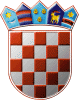 REPUBLIKA HRVATSKAPRIMORSKO-GORANSKA ŽUPANIJAOpćina LokveKBodoviKBodoviKBodoviKBodovi<75533416027,587147543440,561278813,5853,535406226,589139533639,563269012,51052,537396425,5911211523838,565259211,51251,539386624,5931113514037,567249410,51450,541376823,5951015504236,56923969,51649,543367022,597917494435,57122988,51848,545357221,599819484634,573211007,52047,547347420,5101721474833,575201026,52246,549337619,5103623465032,577191045,52445,551327818,5105525455231,579181064,52644,553318017,5107427445430,581171083,52843,555308216,5109329435629,583161102,53042,557298415,5111231425828,585151121,53241,559288614,5≥1131